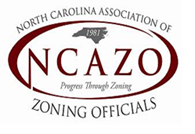 North Carolina Association of Zoning Officials2019 Annual Conference AgendaAugust 18-21, 2019Blockade Runner Resort, Wrightsville Beach Sunday3:00 – 4:00 pm		Pre-Conference Board of Directors Meeting (Night Hawk II)4:30 – 6:00 pm		Registration (Lobby)Monday8:00 – 9:00 am		Registration (Flamingo)			Full Breakfast Buffet & Coffee (East Dining Room)9:00 – 9:30 am		Opening Remarks & Announcements, President Jessica Rhue & Local Dignitary (Flamingo)9:30 – 10:30 am		Jody Urquhart, Motivational Speaker (Flamingo) 10:30 – 10:45 am 	Mid-Morning Break (Flamingo)   10:45 am – 12:00 pm	NC Moves, Natasha Earle –Young, NC-DOT; (1.5 CZO Credit Hours) (Flamingo) 12:00 – 12:15 pm	First Time Attendee Orientation (Night Hawk II) 12:00 – 5:00 pm	Lunch on Your Own			Team Building Activities - Pricing for each TBD			● Kayak or Stand-up Paddleboard Relay Race● Scavenger Hunt● Guided Eco Paddle   Tuesday8:00 – 8:30 am		Registration (Flamingo)			Full Buffett Breakfast & Coffee (East Dining Room)8:30 – 9:45 am		Legislative update, David Owens & Adam Lovelady, UNC-SOG (1.25 CZO Credit Hours) (Flamingo)9:45 – 10:00 am		Morning Break  (Flamingo)10:00 – 11:30 am	Utility Scale Solar Facilities, Steve Kalland, Executive Director, NC Clean Energy Technology Center, NCSU (1.5 CZO Credit Hours) (Flamingo)11:30 am – 1:00 pm	Awards Banquet & Full Luncheon (Flamingo) 			● Scholarship Awards			● Student of the Year			● Member of the Year			● Official of the Year 			● Honorary Members of the NCAZO 1:00 – 2:30 pm		Amber Stimpson, MA; Local Preservation Commission/Certified Local Government CoordinatorState Historic Preservation Office, NC Dept. of Natural and Cultural Resources. (1.5 CZO Credit Hours) (Flamingo) 2:30 – 2:45 pm		Afternoon Break (Flamingo) Snacks and drinks 2:45 – 4:00 pm	Senate Bill 355 -Chapter 160D, Adam Lovelady & David Owens, UNC-SOG (1.25 CZO Credit Hours) (Flamingo)4:00 – 4:30 pm		Certification and Membership Policies, Rebecca HarperAnnouncements, President Jessica Rhue (Flamingo)Wednesday8:00 – 8:45 am		Buffet Breakfast (East Dining Room) 8:45 – 10:15 am		Future Trends in Zoning, Chad Meadows (1.5 CZO Credit Hours) (Flamingo) 10:15 – 11:00 am	NCAZO Business Meeting (Flamingo) 			● 50-50 Drawing, President Jessica Rhue			● Outgoing President’s Remarks, President Jessica Rhue 			● Announcement of Election Winners, President Jessica Rhue  ● Presentation of Presidential Gift & Plaque, Josh Harrold ● Swearing in of President, Jessica Rhue ● Incoming President Remarks, President Josh Harrold ● Swearing in of First Vice President, President Josh Harrold ● Swearing in of Second Vice President, President Josh Harrold● Swearing in of Treasurer, President Josh Harrold● Swearing in of Board of Directors, President Josh Harrold ● Announcement of 2020 Workshop & Conference Locations, President Josh Harrold 11:00 – 11:30 am	Final Remarks & Adjournment, President Josh Harrold (Flamingo) 12:30 – 4:00 pm	NCAZO Board of Directors Meeting (Night Hawk II) 			Boxed Lunches for Board 